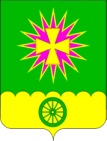 АДМИНИСТРАЦИЯ Нововеличковского сельского поселения Динского района ПОСТАНОВЛЕНИЕот 09.06.2016							                     №  293станица НововеличковскаяОб утверждении Порядка принятия решения о разработке, формирования, реализации и оценки эффективности реализациимуниципальных программ Нововеличковского сельского поселения Динского района	В соответствии со статьей 179 Бюджетного кодекса Российской Федерации, постановлением главы администрации (губернатора) Краснодарского края от 8 мая 2014 года № 430 «Об утверждении Порядка принятия решения о разработке, формирования, реализации и оценки эффективности реализации государственных программ Краснодарского края и о внесении изменений в некоторые нормативные правовые акты главы администрации (губернатора) Краснодарского края», в целях обеспечения  перехода начиная с 2015 года на муниципальные программы, на основании  статьи 65 Устава Нововеличковского сельского поселения Динского района, п о с т а н о в л я ю:1.Утвердить Порядок принятия решения о разработке, формирования, реализации и оценки эффективности реализации муниципальных программ Нововеличковского сельского поселения Динского района (далее - Порядок) (прилагается).2.Отраслевым (функциональным) органам администрации Нововеличковского сельского поселения:в срок до 20 октября текущего финансового года разработать и согласовать проекты муниципальных программ муниципального образования Нововеличковского сельского поселения Динского района (далее – муниципальные программы), предлагаемых к реализации начиная со следующего за отчетным финансовым годом, в соответствии с утвержденным Порядком и установленной компетенцией;в срок до 10 ноября текущего финансового года подготовить проекты постановлений администрации Нововеличковского сельского поселения Динского района об утверждении муниципальных программ со сроком реализации начиная со следующего за отчетным финансовым годом согласно установленной компетенции и обеспечить их утверждение.3.Определить общий отдел администрации Нововеличковского сельского поселения Динского района (Калитка О.Ю.) ответственным органом за размещение на официальном сайте Нововеличковского сельского поселения Динского района в информационно-телекоммуникационной сети «Интернет» муниципальных программ в актуальных редакциях.Размещение указанной в абзаце первом настоящего пункта информации осуществляется на основании документов, представляемых отраслевыми (функциональными) органами администрации Нововеличковского сельского поселения Динского района, являющимися координаторами муниципальных программ.4. Общему отделу администрации Нововеличковского сельского поселения Динского района разместить настоящее постановление на официальном сайте Нововеличковского сельского поселения Динского района в информационно-телекоммуникационной сети «Интернет».5. Постановление администрации Нововеличковского сельского поселения от 24.09.2014 № 407 «Об утверждении Порядка принятия решения о разработке, формирования, реализации и оценки эффективности реализации муниципальных программ Нововеличковского сельского поселения Динского района» признать утратившим силу.6. В связи с тем, что Федеральным законом от 30.03.2016 № 71-ФЗ до 01.01.2017 года приостановлено действие абзаца 4 пункта 2 статьи 179 Бюджетного кодекса РФ, предусматривавшего, что муниципальные программы подлежат приведению в соответствие с решением о бюджете не позднее трех месяцев со дня вступления его в силу, поэтому действие пункта 4.5 настоящего постановления приостановить до 01.01.2017 года.            7.  Контроль за выполнением настоящего постановления оставляю за собой.	8. Настоящее постановление вступает в силу со дня его обнародования и распространяется на правоотношения, возникшие с 1 января 2016 года.Глава администрацииНововеличковского сельского поселения								С.М.КоваЛИСТ СОГЛАСОВАНИЯпроекта постановления администрации Нововеличковского сельского поселения Динского района от _____________ № ______ «Об утверждении Порядка принятия решения о разработке, формирования, реализации и оценки эффективности реализациимуниципальных программ Нововеличковского сельского поселенияДинского района»проект подготовил и внес:специалист отдела финансов и муниципальных закупок						С.М.Зеленскаяпроект согласован: начальник отдела финансови муниципальных закупок						Н.Н.Вуйминаначальник отдела	 по общим и правовым вопросам							О.Ю.Калиткаспециалист- юристМКУ «ОДА» НСП							Е.И.СаламахинаПОРЯДОКпринятия решения о разработке, формирования, реализации и оценки эффективности реализациимуниципальных программ Нововеличковского сельского поселения Динского района1. Общие положения1.1. Настоящий Порядок определяет правила принятия решения о разработке, формирования, реализации муниципальных программ Нововеличковского сельского поселения Динского района и оценки эффективности их реализации, а также контроля за их выполнением.1.2. Муниципальной программой Нововеличковского сельского поселения Динского района (далее – муниципальная программа) является система  мероприятий, взаимоувязанных по задачам, срокам осуществления и ресурсам, и инструментов, обеспечивающих эффективное решение приоритетных задач социально-экономического, научно-технического, инвестиционного, экологического развития Нововеличковского сельского поселения Динского района. Разработка муниципальных программ осуществляется исходя из приоритетов, сформулированных в стратегии и программе социально-экономического развития муниципального образования Динской район, с учетом возможностей финансового и ресурсного обеспечения.1.3. Муниципальная программа разрабатывается и утверждается на срок не более 3 лет, если иное не установлено решением Совета по муниципальным проектам и программам при главе Нововеличковского сельского поселения Динского района (далее - Совет).1.4. Объем бюджетных ассигнований на финансовое обеспечение реализации муниципальных программ утверждается решением Совета Нововеличковского сельского поселения Динского района по соответствующей каждой программе целевой статье расходов бюджета в соответствии с утвердившим программу муниципальным правовым актом администрации Нововеличковского сельского поселения.1.5. В состав муниципальной программы могут быть включены подпрограммы, ведомственные целевые программы и основные мероприятия. Подпрограмма муниципальной программы (далее - подпрограмма) включает комплекс взаимоувязанных по целям, срокам и ресурсам мероприятий, направленных на решение отдельных целей и задач в рамках муниципальной программы.Ведомственной целевой программой является утвержденный (планируемый к утверждению) комплекс мероприятий (направлений расходования бюджетных средств) на срок не более 3 лет, направленных на решение конкретной задачи в области развития соответствующей сферы деятельности (в том числе на исполнение нормативных правовых актов).Порядок разработки, утверждения и реализации ведомственных целевых программ устанавливается отдельным постановлением администрации Нововеличковского сельского поселения Динского района.Деление программы на подпрограммы, ведомственные целевые программы осуществляется исходя из масштабности и сложности решаемых муниципальной программой задач, а также необходимости рациональной организации их решения.Основное мероприятие направлено на решение отдельных задач, объединенных исходя из необходимости рациональной организации их решения, не включенных в подпрограмму.В совокупности количество составных элементов муниципальной программы (подпрограмм, ведомственных целевых программ и блока основных мероприятий) с учетом структуры бюджетной классификации Российской Федерации не может превышать 9.В муниципальную программу (подпрограммы, основные мероприятия) могут быть включены мероприятия, направленные на достижение целей и решение задач муниципальной программы (подпрограммы), в том числе создание условий для ее реализации, предусматривающих обеспечение деятельности муниципальных учреждений Нововеличковского сельского поселения Динского района, участвующих в реализации муниципальной программы.1.6. В настоящем Порядке применяются следующие термины и определения:координатор муниципальной программы – ответственный исполнитель муниципальной программы, отраслевой (функциональный) орган администрации Нововеличковского сельского поселения Динского района, являющийся ответственным за разработку и реализацию муниципальной программы и обладающий полномочиями, установленными настоящим Порядком (далее – координатор муниципальной программы);координатор подпрограммы – соисполнитель муниципальной программы, отраслевой (функциональный) орган администрации Нововеличковского сельского поселения Динского района, являющийся ответственным за разработку и реализацию подпрограммы и обладающий полномочиями, установленными настоящим Порядком (далее – координатор подпрограммы);участник муниципальной программы – отраслевой (функциональный) орган администрации Нововеличковского сельского поселения Динского района и (или) иной главный распорядитель (распорядитель) средств бюджета Нововеличковского сельского поселения Динского района, участвующий в реализации одного или нескольких мероприятий муниципальной программы (подпрограммы, основного мероприятия), не являющийся координатором муниципальной программы (подпрограммы), а также координатор ведомственной целевой программы, включенной в муниципальную программу, и (или) муниципальное учреждение Нововеличковского сельского поселения Динского района, наделенное в установленном порядке соответствующими полномочиями;основные параметры муниципальной программы (подпрограммы) - цели, задачи, целевые показатели достижения целей и решения задач муниципальной программы (подпрограммы, основного мероприятия) (далее также - целевой показатель), сроки их достижения, ресурсное обеспечение, необходимое для достижения целей муниципальной программы;целевой показатель - количественная характеристика результата достижения цели и решения задачи муниципальной программы (подпрограммы, основного мероприятия);непосредственный результат - характеристика объема и качества реализации мероприятия, направленного на достижение конечного результата реализации муниципальной программы (подпрограммы, основного мероприятия);результативность муниципальной программы (подпрограммы) - степень достижения запланированных целевых показателей;эффективность реализации  муниципальной программы (подпрограммы) - соотношение достигнутых целевых показателей и ресурсов, затраченных на их достижение;мониторинг реализации муниципальной программы - процесс наблюдения за реализацией основных параметров муниципальной программы.1.7. Основанием для разработки муниципальных программ является перечень муниципальных программ, утверждаемый постановлением администрации Нововеличковского сельского поселения Динского района, которым устанавливается наименование, координатор муниципальной программы и координаторы подпрограмм.Перечень муниципальных программ формируется в соответствии с приоритетами социально-экономического развития, определенными стратегией социально-экономического развития муниципального образования Динской район.1.8. Разработка и реализация муниципальной программы, а также принятие решения о необходимости внесения изменений в нее осуществляется координатором муниципальной программы совместно с координаторами подпрограмм и (или) участниками муниципальной программы.1.9. Муниципальная программа утверждается постановлением администрации Нововеличковского сельского поселения Динского района.1.10. По каждой муниципальной программе ее координатором ежегодно проводится оценка эффективности ее реализации.2. Требования к содержанию муниципальной программы2.1. Муниципальная программа имеет следующую структуру:2.1.1. Паспорт муниципальной программы (по форме согласно приложению № 1 к настоящему Порядку);2.1.2. Текстовая часть муниципальной программы, включающая следующие разделы:характеристика текущего состояния и прогноз развития соответствующей сферы реализации муниципальной программы;цели, задачи и целевые показатели, сроки и этапы реализации муниципальной программы;перечень и краткое описание подпрограмм, ведомственных целевых программ и основных мероприятий муниципальной программы (при наличии);обоснование ресурсного обеспечения муниципальной программы;прогноз сводных показателей муниципальных заданий на оказание муниципальных услуг (выполнение работ) муниципальными учреждениями в сфере реализации муниципальной программы (в случае оказания муниципальными учреждениями муниципальных услуг (выполнения работ) юридическим и (или) физическим лицам);методика оценки эффективности реализации муниципальной программы;механизм реализации муниципальной программы и контроль за ее выполнением;2.1.3. Подпрограммы и (или) паспорта ведомственных целевых программ (при наличии в виде приложений к муниципальной программе).2.2. К содержанию разделов муниципальной программы предъявляются следующие требования:2.2.1. Раздел «Характеристика текущего состояния и прогноз развития соответствующей сферы реализации муниципальной программы» (в наименовании раздела указывается сфера реализации муниципальной программы, которая непосредственно отражается в муниципальной программе).В рамках характеристики текущего состояния сферы реализации муниципальной программы предусматривается проведение анализа ее текущего состояния, включая выявление основных проблем.Анализ должен включать характеристику реализации муниципальной политики в регулируемой сфере, выявление потенциала для ее развития и существующих ограничений в реализации муниципальной программы.Прогноз развития соответствующей сферы реализации муниципальной программы должен определять тенденции развития и планируемые макроэкономические показатели по итогам реализации муниципальной программы. При его формировании учитываются параметры прогноза социально-экономического развития муниципального образования Динской район, стратегические документы в сфере реализации муниципальной программы и текущее состояние сферы реализации муниципальной программы. 2.2.2. Раздел «Цели, задачи и целевые показатели, сроки и этапы реализации муниципальной программы». Формируемые в данном разделе цели и задачи муниципальной программы должны соответствовать основным направлениям стратегии и программы социально-экономического развития муниципального образования Динской район.Цель должна обладать следующими свойствами:специфичность (цель должна соответствовать сфере реализации муниципальной программы);конкретность (не допускаются нечеткие формулировки, ведущие к произвольному или неоднозначному толкованию);измеримость (достижение цели можно проверить);достижимость (цель должна быть достижима за период реализации муниципальной программы);релевантность (соответствие формулировки цели ожидаемым конечным результатам реализации муниципальной программы).Формулировка цели должна быть ясной, без использования специальных терминов, указаний на иные цели, задачи или результаты, которые являются следствиями достижения самой цели, а также описания путей, средств и методов достижения цели.Достижение цели обеспечивается за счет решения задач муниципальной программы. Задача муниципальной программы определяет результат реализации совокупности взаимосвязанных мероприятий или осуществления муниципальных функций в рамках достижения цели реализации муниципальной программы.Сформулированные задачи должны быть необходимы и достаточны для достижения соответствующей цели.Целевые показатели должны количественно характеризовать ход реализации, достижение целей и решение задач муниципальной программы, а также:отражать специфику развития конкретной области, проблем и задач, на решение которых направлена реализация муниципальной программы;иметь количественное значение;непосредственно зависеть от решения задач и реализации муниципальной программы;отвечать иным требованиям, определяемым в соответствии с настоящим Порядком.В перечень целевых показателей подлежат включению показатели, значения которых удовлетворяют одному из следующих условий:определяются на основе данных государственного статистического наблюдения;рассчитываются по методикам, утвержденным правовыми актами Российской Федерации, Краснодарского края, муниципальными правовыми актами, а также методикам, включенным в состав муниципальной программы.Цели, задачи и характеризующие их целевые показатели муниципальной программы приводятся в табличной форме в соответствии с приложением № 2 к настоящему Порядку. Целевые показатели подпрограмм и основных мероприятий должны быть увязаны с целевыми показателями, характеризующими достижение целей и решение задач муниципальной программы. В разделе указываются сроки реализации муниципальной программы. При необходимости также устанавливаются этапы реализации муниципальной программы, дается их описание.2.2.3. Раздел «Перечень и краткое описание подпрограмм, ведомственных целевых программ и основных мероприятий муниципальной программы».В разделе приводится перечень и краткое описание подпрограмм, ведомственных целевых программ, а также перечень основных мероприятий муниципальной программы.Перечень и краткое описание подпрограмм (ведомственных целевых программ) должен включать следующие сведения в разрезе подпрограмм (ведомственных целевых программ):наименование; координатор;цели и задачи;перечень основных целевых показателей;сроки реализации;объемы бюджетных ассигнований (в том числе в разрезе по уровням бюджетов).Перечень основных мероприятий должен содержать конкретные формулировки наименований основных мероприятий, отражать источники и объемы финансирования, непосредственные результаты их реализации. Основные мероприятия, включенные в перечень, не могут дублировать мероприятия других муниципальных программ (подпрограмм, ведомственных целевых программ).Масштаб основного мероприятия должен обеспечивать возможность контроля  за выполнением муниципальной программы, но не усложнять систему контроля и отчетности. Наименования основных мероприятий не могут дублировать наименования целей и задач муниципальной программы.Основное мероприятие должно быть направлено на решение конкретной задачи муниципальной программы. На решение одной задачи может быть направлено несколько основных мероприятий. В рамках одного основного мероприятия могут объединяться различные по характеру мероприятия.Перечень основных мероприятий, реализация которых предполагает финансирование за счет средств местного бюджета, должен отражать соответствующие расходные обязательства Нововеличковского сельского поселения Динского района и формироваться с учетом установленных бюджетным законодательством Российской Федерации видов расходов бюджета (форм бюджетных ассигнований). Перечень основных мероприятий, реализация которых не предполагает финансирование за счет средств местного бюджета, формируется с учетом вопросов местного значения, полномочий органов местного самоуправления, определенных законодательством Российской Федерации.Перечень основных мероприятий муниципальной программы приводится в табличной форме в соответствии с приложением № 3 к настоящему Порядку. 2.2.4. Раздел «Обоснование ресурсного обеспечения муниципальной программы».В табличной форме приводятся сведения об общем объеме финансирования муниципальной программы по годам реализации и объемах финансирования по подпрограммам, ведомственным целевым программам и основным мероприятиям. Объем бюджетных ассигнований указывается в разрезе источников.В текстовой части приводится описание механизмов привлечения средств краевого (федерального) бюджетов, районного бюджета, а также внебюджетных источников для софинансирования мероприятий муниципальной программы.В случае выделения средств районного, краевого (федерального) бюджета делается ссылка на соответствующую муниципальную районную. государственную программу Краснодарского края (Российской Федерации), в рамках которой предполагается привлечение средств для финансирования мероприятий муниципальной программы, и (или) иной правовой акт Краснодарского края (Российской Федерации), в соответствии с которым предоставляются средства районного, краевого (федерального) бюджета местному бюджету Нововеличковского сельского поселения Динского района.По мероприятиям, предусматривающим финансирование за счет внебюджетных источников, приводится механизм привлечения внебюджетных средств.Из общих расходов на реализацию муниципальной программы выделяются расходы, связанные с осуществлением капитальных вложений в объекты капитального строительства муниципальной собственности и (или) приобретением объектов недвижимого имущества в муниципальную собственность (по годам реализации и источникам финансирования). При включении в муниципальную программу (подпрограмму, ведомственную целевую программу, основное мероприятие) мероприятий, предусматривающих предоставление бюджетных инвестиций (субсидий) на указанные цели, следует руководствоваться Порядком предоставления бюджетных инвестиций в объекты капитального строительства муниципальной собственности Нововеличковского сельского поселения  в форме капитальных вложений в основные средства муниципальных бюджетных и муниципальных автономных учреждений, утвержденным постановлением администрации Нововеличковского сельского поселения Динского района от 30 декабря 2010 года № 471. 2.2.5. Раздел «Прогноз сводных показателей муниципальных заданий на оказание муниципальных услуг (выполнение работ) муниципальными учреждениями в сфере реализации муниципальной программы».Если в рамках реализации муниципальной программы предусматривается оказание муниципальных услуг (выполнение работ) муниципальными учреждениями юридическим и (или) физическим лицам, в муниципальной программе должен быть приведен прогноз сводных показателей муниципальных заданий по этапам реализации муниципальной программы. Прогноз сводных показателей муниципальных заданий по этапам реализации муниципальной программы приводится на основе обобщения соответствующих сведений по подпрограммам, ведомственным целевым программам, основным мероприятиям муниципальной программы по форме согласно приложению № 4 к настоящему Порядку.2.2.6. Раздел «Методика оценки эффективности реализации муниципальной программы».Методика оценки эффективности реализации муниципальной программы представляет собой алгоритм оценки фактической эффективности в процессе и по итогам реализации муниципальной программы. Указанная методика должна быть основана на оценке результативности муниципальной программы с учетом объема ресурсов, направленных на ее реализацию, а также реализовавшихся рисков и социально-экономических эффектов, оказывающих влияние на изменение соответствующей сферы социально-экономического развития Нововеличковского сельского поселения Динского района.Методика оценки эффективности реализации муниципальной программы учитывает необходимость проведения оценок:степени достижения целей и решения задач муниципальной программы и входящих в нее подпрограмм, ведомственных целевых программ и основных мероприятий;степени соответствия запланированному уровню затрат и эффективности использования средств местного бюджета;степени реализации мероприятий подпрограмм, ведомственных целевых программ и основных мероприятий (достижения ожидаемых непосредственных результатов их реализации).Методика оценки эффективности реализации муниципальной программы предусматривает возможность проведения оценки ее эффективности в течение реализации муниципальной программы не реже, чем один раз в год.При разработке методики оценки эффективности реализации муниципальной программы рекомендуется использовать базовые положения типовой методики оценки эффективности реализации муниципальной программы в соответствии с приложением № 5 к настоящему Порядку.По результатам указанной оценки Советом может быть принято решение о необходимости прекращения или об изменении начиная с очередного финансового года ранее утвержденной муниципальной программы, в том числе необходимости изменения объема бюджетных ассигнований на финансовое обеспечение реализации муниципальной программы.2.2.7. Раздел «Механизм реализации муниципальной программы и контроль за ее выполнением».Данный раздел должен включать описание механизмов управления муниципальной программой, взаимодействия координатора муниципальной программы с координаторами подпрограмм и участниками муниципальной программы, контроля за ходом выполнения муниципальной программы. Если муниципальная программа предусматривает мероприятия по предоставлению субсидий в соответствии со статьями 78, 78.1, 78.2 Бюджетного кодекса Российской Федерации, порядки предоставления субсидий могут утверждаться отдельными нормативными правовыми актами администрации Нововеличковского сельского поселения Динского района в соответствии с требованиями бюджетного законодательства Российской Федерации или в составе раздела «Механизм реализации муниципальной программы и контроль за ее выполнением» муниципальной программы.Основные требования к указанному разделу муниципальной программы изложены в разделе 5 настоящего Порядка.2.3. Подпрограмма формируется с учетом согласованности основных параметров подпрограммы и муниципальной программы. Подпрограмма имеет следующую структуру:2.3.1. Паспорт подпрограммы (по форме согласно приложению № 6 к настоящему Порядку).2.3.2. Текстовая часть подпрограммы, включающая следующие разделы:характеристика текущего состояния и прогноз развития соответствующей сферы социально-экономического развития Нововеличковского сельского поселения Динского района;цели, задачи и целевые показатели достижения целей и решения задач, сроки и этапы реализации подпрограммы;перечень мероприятий подпрограммы;обоснование ресурсного обеспечения подпрограммы;механизм реализации подпрограммы.2.3.3. Требования к разделам подпрограммы аналогичны требованиям, предъявляемым к содержанию соответствующих разделов муниципальной программы.2.3.4.  Мероприятия подпрограммы в обязательном порядке должны быть увязаны с конечными результатами подпрограммы.Перечень мероприятий подпрограммы формируется в табличной форме в соответствии с приложением № 7 к настоящему Порядку.2.3.5. В муниципальную программу может включаться подпрограмма, содержащая мероприятия, направленные на обеспечение эффективного управления реализацией муниципальной программы. В данной подпрограмме отражаются цели и задачи, направленные, в том числе, на обеспечение эффективного исполнения муниципальных функций, повышение доступности и качества оказания муниципальных услуг (выполнения работ) в сфере реализации муниципальной программы, повышение эффективности и результативности бюджетных расходов в сфере реализации муниципальной программы. Задачи подпрограммы могут также включать внедрение новых управленческих механизмов в сфере реализации муниципальной программы. Задачи подпрограммы характеризуются количественными показателями, отвечающими требованиям настоящего Порядка.Для достижения целей (решения задач) подпрограммы формируются мероприятия, в состав которых может включаться обеспечение деятельности муниципальных учреждений, участвующих в реализации муниципальной программы.3. Порядок разработки, согласования и утверждениямуниципальных программ3.1. Решение о целесообразности разработки муниципальных программ и их включении в перечень муниципальных программ принимается Советом по муниципальным проектам и программам при главе Нововеличковского сельского поселения Динского района (далее - решение Совета) по результатам рассмотрения предложений отраслевых (функциональных) органов администрации Нововеличковского сельского поселения Динского района, являющихся инициаторами разработки муниципальных программ.Перечень муниципальных программ утверждается постановлением администрации Динского сельского поселения Динского района.3.2. В перечне указывается наименование муниципальной программы, координатор муниципальной программы и координаторы подпрограмм, сроки реализации муниципальной программы.Отдел финансов и муниципальных закупок администрации Нововеличковского сельского поселения Динского района в месячный срок со дня принятия решения Советом, но не позднее 31 декабря года, предшествующего году принятия решения Совета Нововеличковского сельского поселения Динского района о бюджете Нововеличковского сельского поселения Динского района на очередной финансовый год (далее – решение о бюджете) обеспечивает внесение соответствующих изменений в перечень муниципальных программ.3.3. Проект муниципальной программы разрабатывается координатором муниципальной программы в соответствии с требованиями настоящего Порядка совместно с координаторами подпрограмм и (или) участниками муниципальной программы.3.5. Координатор муниципальной программы подготавливает лист согласования проекта муниципальной программы и согласовывает проект муниципальной программы с  координаторами подпрограмм и (или) участниками муниципальной программы. 3.6. Проект муниципальной программы, согласованный со всеми координаторами подпрограмм и (или) участниками муниципальной программы, вместе с листом согласования проекта муниципальной программы направляется координатором муниципальной программы на экспертизу в отдел финансов и муниципальных закупок администрации Нововеличковского сельского поселения Динского района (далее – отдел финансов и муниципальных закупок).К проекту муниципальной программы прилагается обоснование потребности в финансовых средствах, необходимых для реализации муниципальной программы, в том числе показатели, на основании которых произведен расчет объема финансирования муниципальной программы (проектная документация, удельные капитальные вложения на строительство единицы мощности, сметы расходов или сметы расходов аналогичных видов работ с учетом индексов-дефляторов, уровня обеспеченности объектами, оборудованием, услугами и другие показатели в соответствии со спецификой муниципальной программы).Экспертиза проекта муниципальной программы проводится в течение 15 рабочих дней со дня представления проекта муниципальной программы на рассмотрение. Отдел финансов и муниципальных закупок осуществляет экспертизу проекта муниципальной программы в части объемов финансирования муниципальной программы, обоснования потребности в финансовых средствах, необходимых для реализации муниципальной программы, соответствия описанных в муниципальной программе условий и порядка финансирования, механизмов привлечения средств федерального, краевого и районного бюджетов, внебюджетных источников действующему бюджетному законодательству.Отделом финансов и муниципальных закупок в рамках своей компетенции готовится заключение экспертизы, в котором устанавливается соответствие проекта муниципальной программы предъявляемым к ней требованиям, предусмотренным настоящим Порядком. В случае несоответствия проекта муниципальной программы установленным требованиям проект муниципальной программы возвращается ее координатору на доработку.Разногласия по заключениям отдела финансов и муниципальных закупок могут быть вынесены на Совет.3.7. При необходимости принятия муниципальной программы на текущий финансовый год, отраслевые (функциональные) отделы администрации Нововеличковского сельского поселения Динского района, являющиеся инициаторами разработки муниципальных программ, могут внести в Совет предложения о разработке и включении муниципальных программ в перечень муниципальных программ не позднее 5 декабря текущего финансового года. На основании положительного решения Совета принимается муниципальная программа3.8. Постановление администрации Нововеличковского сельского поселения Динского района об утверждении муниципальной программы, внесении изменений либо признании утратившим силу соответствующего постановления размещается на официальном сайте Нововеличковского сельского поселения Динского района в информационно-телекоммуникационной сети «Интернет» (далее – официальный сайт).4. Изменение муниципальной программы4.1. Основаниями для внесения изменений в муниципальную программу могут быть:4.1.1. Возникновение необходимости проведения дополнительных мероприятий, не предусмотренных действующей муниципальной программой, требующих финансирования из бюджета поселения.4.1.2. Изменение объемов финансирования на реализацию муниципальной программы из бюджетов всех уровней в порядке, установленном законодательством.4.1.3. Изменение в установленном порядке объемов выполнения работ в соответствии с муниципальной программой.4.1.4. Изменения в аналогичных федеральных и краевых государственных программах, ведомственных целевых программах, адресных инвестиционных программах.4.2. Изменения в муниципальную программу вносит координатор муниципальной программы, в том числе на основании предложений координаторов подпрограмм и (или) участников муниципальной программы.4.3. Предложения о включении в муниципальную программу дополнительных мероприятий без указания их источников финансирования недопустимы.4.4. Координатор муниципальной программы подготавливает проект постановления о внесении изменений в муниципальную программу, проводит процедуры его согласования и утверждения в соответствии с инструкцией по делопроизводству в администрации Нововеличковского сельского поселения Динского района. Проект постановления о внесении изменений в муниципальную программу подлежит обязательному согласованию в финансовом отделе.4.5. Муниципальные программы подлежат приведению в соответствие с решением о бюджете не позднее трех месяцев со дня вступления его в силу.4.6. Внесение изменений в подпрограммы и основные мероприятия осуществляется путем внесения изменений в муниципальную программу. При внесении изменений в ведомственную целевую программу соответствующие изменения вносятся и в муниципальную программу, в состав которой она входит. 4.7. При внесении изменений в муниципальную программу (подпрограмму, основное мероприятие) координатором муниципальной программы совместно с координаторами подпрограмм и (или) участниками муниципальной программы учитывается степень влияния изменений на целевые показатели муниципальной программы (подпрограммы, ведомственной целевой программы, основного мероприятия), в том числе на сроки и ожидаемые непосредственные результаты реализации мероприятий подпрограмм, ведомственных целевых программ и основных мероприятий.4.8. При внесении изменений в муниципальную программу (подпрограмму, основное мероприятие) значения показателей муниципальной программы (подпрограммы, основного мероприятия), относящиеся к прошедшим периодам реализации муниципальной программы, изменению не подлежат.5. Механизм реализации муниципальной программыи контроль за ее выполнением5.1. Муниципальная программа реализуется посредством выполнения мероприятий подпрограмм, ведомственных целевых программ и основных мероприятий в составе, объемах и сроках, предусмотренных ею. 5.2. Текущее управление муниципальной программой осуществляет ее координатор, который:обеспечивает разработку муниципальной программы, ее согласование с координаторами подпрограмм, участниками муниципальной программы;формирует структуру муниципальной программы и перечень координаторов подпрограмм, участников муниципальной программы;организует реализацию муниципальной программы, координацию деятельности координаторов подпрограмм, ведомственных целевых программ, участников муниципальной программы;разрабатывает в пределах своих полномочий проекты муниципальных правовых актов, необходимых для выполнения муниципальной программы;принимает решение о необходимости внесения в установленном порядке изменений в муниципальную программу;несет ответственность за достижение целевых показателей муниципальной программы;осуществляет подготовку предложений по объемам и источникам финансирования реализации муниципальной программы на основании предложений координаторов подпрограмм, участников муниципальной программы;участвует (если предусмотрено в программе) в привлечении средств федерального, краевого. районного бюджетов, иных средств для выполнения мероприятий муниципальной программы;разрабатывает формы отчетности для координаторов подпрограмм и участников муниципальной программы, необходимые для осуществления контроля за выполнением муниципальной программы, устанавливает сроки их предоставления;проводит мониторинг реализации муниципальной программы и анализ отчетности, представляемой координаторами подпрограмм и участниками муниципальной программы;представляет в отдел финансов и муниципальных закупок отчетность, необходимую для осуществления контроля за реализацией муниципальной программы;ежегодно проводит оценку эффективности муниципальной программы;готовит ежегодный доклад о ходе реализации муниципальной программы и оценке эффективности ее реализации (далее – доклад о ходе реализации муниципальной программы);организует информационную и разъяснительную работу, направленную на освещение целей и задач муниципальной программы в печатных средствах массовой информации, на официальном сайте;обеспечивает размещение на официальном сайте утвержденной муниципальной программы в актуальной редакции, а также информации о ходе реализации и достигнутых результатах муниципальной программы;осуществляет иные полномочия, установленные муниципальной программой.осуществляет иные полномочия, установленные муниципальной программой.5.3. Текущее управление подпрограммой осуществляет ее координатор, который:обеспечивает разработку и реализацию подпрограммы;организует работу по достижению целевых показателей подпрограммы;представляет координатору муниципальной программы отчетность о реализации подпрограммы, а также информацию, необходимую для проведения оценки эффективности муниципальной программы, мониторинга ее реализации и подготовки доклада о ходе реализации муниципальной программы;осуществляет иные полномочия, установленные муниципальной программой (подпрограммой).5.4. Координатор муниципальной программы ежеквартально, до 25 числа месяца, следующего за отчетным периодом (за исключением отчетного периода за год), представляет в отдел финансов и муниципальных закупок отчетность об объемах финансирования и расходования средств на реализацию муниципальной программы в разрезе мероприятий подпрограмм, ведомственных целевых программ и основных мероприятий согласно приложению № 8 к настоящему Порядку. В случае расхождений между плановыми и фактическими значениями объемов финансирования координатором муниципальной программы проводится анализ факторов и указываются причины, повлиявшие на такие расхождения.5.5. Координатор муниципальной программы ежегодно, до 1 марта года, следующего за отчетным, направляет в отдел финансов и муниципальных закупок доклад о ходе реализации муниципальной программы.Доклад о ходе реализации муниципальной программы должен содержать: сведения о фактических объемах финансирования муниципальной программы в целом и по каждому мероприятию подпрограмм, ведомственных целевых программ, включенным в муниципальную программу, и основных мероприятий в разрезе источников финансирования и главных распорядителей (распорядителей) средств районного бюджета;сведения о фактическом выполнении мероприятий подпрограмм, ведомственных целевых программ, включенных в муниципальную программу, и основных мероприятий с указанием причин их невыполнения или неполного выполнения;сведения о соответствии фактически достигнутых целевых показателей реализации муниципальной программы и входящих в ее состав подпрограмм, ведомственных целевых программ и основных мероприятий плановым показателям, установленным муниципальной программой;оценку эффективности реализации муниципальной программы.К докладу о ходе реализации муниципальной программы прилагаются отчеты о финансировании и расходовании средств на реализацию муниципальной программы и выполнении целевых показателей муниципальной программы и входящих в ее состав подпрограмм, ведомственных целевых программ и основных мероприятий по формам согласно приложениям №№ 8, 9 к настоящему Порядку, отчет об исполнении сводных показателей муниципальных заданий на оказание муниципальных услуг (выполнение работ) муниципальными учреждениями Нововеличковского сельского поселения Динского района в сфере реализации муниципальной программы по форме согласно приложению № 10 к настоящему Порядку (при наличии). В случае расхождений между плановыми и фактическими значениями объемов финансирования и целевых показателей координатором муниципальной программы проводится анализ факторов и указываются в докладе о ходе реализации муниципальной программы причины, повлиявшие на такие расхождения.Доклад и отчеты представляются по каждой координируемой муниципальной программе отдельно.По муниципальной программе, срок реализации которой завершился в отчетном году, координатор муниципальной программы представляет в отдел финансов и муниципальных закупок доклад о результатах ее выполнения, включая оценку эффективности реализации муниципальной программы за истекший год и весь период реализации муниципальной программы.5.6. Сводный годовой доклад о ходе реализации и оценке эффективности реализации муниципальных программ (далее – сводный доклад) до 15 апреля года, следующего за отчетным, формирует отдел финансов и муниципальных закупок (в части финансирования, эффективности использования бюджетных средств) и представляют его в Совет для рассмотрения.Сводный доклад формируется на основе докладов о ходе реализации муниципальных программ, представленных координаторами муниципальных программ. При необходимости в сводный доклад могут быть включены  предложения об изменении форм и методов управления реализацией муниципальной программы, о прекращении или об изменении, начиная с очередного финансового года, ранее утвержденной муниципальной программы, в том числе необходимости изменения объема бюджетных ассигнований на финансовое обеспечение реализации муниципальной программы, а также о применении предусмотренных действующим законодательством мер ответственности в отношении руководителей отраслевых (функциональных) органов администрации Нововеличковского сельского поселения Динского района - координаторов муниципальной программы (подпрограмм) и участников муниципальной программы за не достижение запланированных результатов реализации муниципальной программы.5.7. Действие муниципальной программы прекращается по выполнению в установленные в ней сроки мероприятий подпрограмм, ведомственных целевых программ и основных мероприятий, а также при досрочном их выполнении.5.8. При реализации мероприятия муниципальной программы (подпрограммы, ведомственной целевой программы, основного мероприятия) координатор муниципальной программы (подпрограммы), участник муниципальной программы может выступать муниципальным заказчиком и (или) главным распорядителем (распорядителем) бюджетных средств, а также исполнителем (в случае, если мероприятие не предполагает финансирование за счет средств бюджета поселения).5.9. Муниципальный заказчик:заключает муниципальные контракты в установленном законодательством порядке согласно Федеральному закону от 5 апреля 2013 года № 44-ФЗ «О контрактной системе в сфере закупок товаров, работ, услуг для обеспечения государственных и муниципальных нужд»;проводит анализ выполнения мероприятия;несет ответственность за нецелевое и неэффективное использование выделенных в его распоряжение бюджетных средств;осуществляет согласование с координатором муниципальной программы (подпрограммы) возможных сроков выполнения мероприятия, предложений по объемам и источникам финансирования;формирует бюджетные заявки на финансирование мероприятия подпрограммы (основного мероприятия), а также осуществляет иные полномочия, установленные муниципальной программой (подпрограммой).5.10. Главный распорядитель (распорядитель) бюджетных средств в пределах полномочий, установленных бюджетным законодательством Российской Федерации:обеспечивает результативность, адресность и целевой характер использования бюджетных средств в соответствии с утвержденными ему бюджетными ассигнованиями и лимитами бюджетных обязательств;обеспечивает предоставление иных межбюджетных трансфертов, а также иных бюджетных инвестиций в установленном порядке;обеспечивает соблюдение получателями иных межбюджетных трансфертов, а также иных бюджетных инвестиций условий, целей и порядка, установленных при их предоставлении;осуществляет оценку эффективности использования иных межбюджетных трансфертов в соответствии с утвержденным порядком предоставления из районного бюджета иных межбюджетных трансфертов  бюджетам сельских поселений;осуществляет иные полномочия, установленные бюджетным законодательством Российской Федерации.5.11. Исполнитель:обеспечивает реализацию мероприятия и проводит анализ его выполнения;представляет отчетность координатору муниципальной программы (подпрограммы) о результатах выполнения мероприятия подпрограммы (основного мероприятия, ведомственной целевой программы);осуществляет иные полномочия, установленные муниципальной программой (подпрограммой).Начальник отдела финансови муниципальных закупок							Н.Н.ВуйминаПАСПОРТмуниципальной программы Нововеличковского сельского поселения Динского района«______________________________________________________________»Начальник отдела финансови муниципальных закупок							Н.Н.ВуйминаЦЕЛИ, ЗАДАЧИ И ЦЕЛЕВЫЕ ПОКАЗАТЕЛИ МУНИЦИПАЛЬНОЙ ПРОГРАММЫ«_______________________________________________________________________________________»Примечание: * - если целевой показатель определяется на основе данных государственного статистического наблюдения, присваивается статус «1» с указанием в сноске срока представления статистической информации;   - если целевой показатель рассчитывается по методике, утвержденной правовым актом Российской Федерации, Краснодарского края, муниципальными правовыми актами, присваивается статус «2» с указанием в сноске реквизитов соответствующего правового акта;   - если целевой показатель  рассчитывается по методике, включенной в состав муниципальной программы, присваивается статус «3».(Должность) (подпись) (инициалы, фамилия уполномоченного должностного лица) Начальник отдела финансови муниципальных закупок														Н.Н.ВуйминаПЕРЕЧЕНЬ ОСНОВНЫХ МЕРОПРИЯТИЙ МУНИЦИПАЛЬНОЙ ПРОГРАММЫ  «______________________________________________________________________________________________»Примечание:* - объем финансовых средств указывается с точностью до одного знака после запятой;** -  при участии районного бюджета название строки заменяется на «районный бюджет» и добавляется строка «бюджет поселения». (Должность) (подпись) (инициалы, фамилия уполномоченного должностного лица) Начальник отдела финансови муниципальных закупок														Н.Н.ВуйминаПРОГНОЗсводных показателей муниципальных заданий на оказание муниципальных услуг (выполнение работ)муниципальными учреждениями в сфере реализации муниципальной программы на очередной финансовый год  «____________________________________________________________________________________»(Должность) (подпись) (инициалы, фамилия уполномоченного должностного лица) Начальник отдела финансови муниципальных закупок														Н.Н.ВуйминаТИПОВАЯ МЕТОДИКА
оценки эффективности реализации муниципальной программы1. Общие положенияОценка эффективности реализации муниципальной программы проводится ежегодно. Результаты оценки эффективности реализации муниципальной программы представляются ее координатором в составе ежегодного доклада о ходе реализации муниципальной программы и оценке эффективности ее реализации.1.2. Оценка эффективности реализации муниципальной программы осуществляется в два этапа.1.2.1. На первом этапе осуществляется оценка эффективности реализации каждой из подпрограмм, ведомственных целевых программ, основных мероприятий, входящих в состав муниципальной программы, и включает:оценку степени реализации мероприятий подпрограмм (ведомственных целевых программ, основных мероприятий) и достижения ожидаемых непосредственных результатов их реализации;оценку степени соответствия запланированному уровню расходов;оценку эффективности использования финансовых средств;оценку степени достижения целей и решения задач подпрограмм, ведомственных целевых программ, основных мероприятий, входящих в муниципальную программу (далее - оценка степени реализации подпрограммы (ведомственной целевой программы, основного мероприятия);1.2.2. На втором этапе осуществляется оценка эффективности реализации муниципальной программы в целом, включая оценку степени достижения целей и решения задач муниципальной программы.2. Оценка степени реализации мероприятий подпрограмм (ведомственных целевых программ, основных мероприятий) и достижения ожидаемых непосредственных результатов их реализации2.1. Степень реализации мероприятий оценивается для каждой подпрограммы (ведомственной целевой программы, основного мероприятия), как доля мероприятий выполненных в полном объеме по следующей формуле:                                           СРм = Мв / М, где:                                           (1)СРм - степень реализации мероприятий;Мв - количество мероприятий, выполненных в полном объеме, из числа мероприятий, запланированных к реализации в отчетном году;М - общее количество мероприятий, запланированных к реализации в отчетном году.2.2. Мероприятие может считаться выполненным в полном объеме при достижении следующих результатов:2.2.1. Мероприятие, результаты которого оцениваются на основании числовых (в абсолютных или относительных величинах) значений показателя непосредственного результата реализации мероприятия (далее - результат), считается выполненным в полном объеме, если фактически достигнутое его значение составляет не менее 95% от запланированного и не хуже, чем значение показателя результата, достигнутое в году, предшествующем отчетному, с учетом корректировки объемов финансирования по мероприятию.Выполнение данного условия подразумевает, что в случае, если степень достижения показателя результата составляет менее 100%, проводится сопоставление значений показателя результата, достигнутого в отчетном году, со значением данного показателя результата, достигнутого в году, предшествующем отчетному. В случае ухудшения значения показателя результата по сравнению с предыдущим периодом (то есть при снижении значения показателя результата, желаемой тенденцией развития которого является рост, и при росте значения показателя результата, желаемой тенденцией развития которого является снижение), проводится сопоставление темпов роста данного показателя результата с темпами роста объемов расходов по рассматриваемому мероприятию. При этом мероприятие может считаться выполненным только в случае, если темпы ухудшения значений показателя результата ниже темпов сокращения расходов на реализацию мероприятия (например, допускается снижение на 1% значения показателя результата, если расходы сократились не менее чем на 1% в отчетном году по сравнению с годом, предшествующим отчетному.В том случае, когда для описания результатов реализации мероприятия используется несколько показателей, для оценки степени реализации мероприятия используется среднее арифметическое значение отношений фактических значений показателей к запланированным значениям, выраженное в процентах.2.2.2. Мероприятие, предусматривающее оказание муниципальных услуг (выполнение работ) на основании муниципальных заданий, финансовое обеспечение которых осуществляется за счет средств бюджета поселения, считается выполненным в полном объеме в случае выполнения сводных показателей муниципальных заданий по объему (качеству) муниципальных услуг (работ) в соответствии с:соглашением о порядке и условиях предоставления субсидии на финансовое обеспечение выполнения муниципального задания, заключаемого муниципальным бюджетным или муниципальным автономным учреждением Нововеличковского сельского поселения Динского района;показателями бюджетной сметы муниципального казенного учреждения Нововеличковского сельского поселения Динского района.2.2.3. По иным мероприятиям результаты реализации могут оцениваться как достижение или не достижение качественного результата.3. Оценка степени соответствия запланированномууровню расходов3.1. Степень соответствия запланированному уровню расходов оценивается для каждой подпрограммы (ведомственной целевой программы, основного мероприятия) как отношение фактически произведенных в отчетном году расходов на их реализацию к плановым значениям по следующей формуле:                                              ССуз = Зф / Зп, где:                                       (2)    ССуз - степень соответствия запланированному уровню расходов;Зф - фактические расходы на реализацию подпрограммы (ведомственной целевой программы, основного мероприятия) в отчетном году;Зп - объемы финансовых средств, предусмотренные на реализацию соответствующей подпрограммы (ведомственной целевой программы, основного мероприятия) на отчетный год в соответствии с действующей на момент проведения оценки эффективности реализации редакцией муниципальной программы.3.2. С учетом специфики конкретной муниципальной программы в методике оценки эффективности реализации муниципальной программы предусматриваются в составе показателя «степень соответствия запланированному уровню расходов» либо бюджетные расходы, либо расходы из всех источников (при наличии внебюджетных средств).4. Оценка эффективности использованияфинансовых средств4.1. Эффективность использования финансовых средств рассчитывается для каждой подпрограммы (ведомственной целевой программы, основного мероприятия) как отношение степени реализации мероприятий к степени соответствия запланированному уровню расходов по следующей формуле:                                         Эис = СРм / ССуз, где:                                     (3)  Эис - эффективность использования финансовых средств;СРм - степень реализации мероприятий (1);ССуз - степень соответствия запланированному уровню расходов (2).5. Оценка степени достижения целей и решения задачподпрограммы (ведомственной целевой программы,основного мероприятия)5.1. Для оценки степени достижения целей и решения задач (далее - степень реализации) подпрограммы, ведомственной целевой программы, основного мероприятия определяется степень достижения плановых значений каждого целевого показателя, характеризующего цели и задачи подпрограммы, ведомственной целевой программы, основного мероприятия.5.2. Степень достижения планового значения целевого показателя рассчитывается по следующим формулам:для целевых показателей, желаемой тенденцией развития которых является увеличение значений:                                      СДп/ппз = ЗПп/пф / ЗПп/пп,                                   (4)для целевых показателей, желаемой тенденцией развития которых является снижение значений:                                   СДп/ппз = ЗПп/пп / ЗПп/пф, где:                             (4-1)СДп/ппз - степень достижения планового значения целевого показателя подпрограммы (ведомственной целевой программы, основного мероприятия);ЗПп/пф - значение целевого показателя подпрограммы (ведомственной целевой программы, основного мероприятия) фактически достигнутое на конец отчетного периода;ЗПп/пп - плановое значение целевого показателя подпрограммы (ведомственной целевой программы, основного мероприятия).5.3. Степень реализации подпрограммы (ведомственной целевой программы, основного мероприятия) рассчитывается по формуле:              СРп/п = (СДп/ппз1 + СДп/ппз2 + …+ СДп/ппзn) / n, где:                  (5)СРп/п - степень реализации подпрограммы (ведомственной целевой программы, основного мероприятия);СДп/ппз - степень достижения планового значения целевого показателя подпрограммы (ведомственной целевой программы, основного мероприятия) ((4), (4-1);n - количество целевых показателей подпрограммы (ведомственной целевой программы, основного мероприятия).При использовании данной формулы в случаях, если СДп/ппз >1, его значение принимается равным 1.При оценке степени реализации подпрограммы (ведомственной целевой программы, основного мероприятия) координатором муниципальной программы могут определяться коэффициенты значимости отдельных целевых показателей. При использовании коэффициентов значимости приведенная выше формула преобразуется в следующую:СРп/п = СДп/ппз1*k1 + СДп/ппз2*k2 + …+ СДп/ппзn*ki, где:            (5-1)k1, k2, …, ki – коэффициенты значимости целевых показателей (удельный вес, отражающий значимость целевого показателя). Сумма коэффициентов значимости равна 1;i – количество коэффициентов значимости (равно количеству целевых показателей).6. Оценка эффективности реализации подпрограммы, (ведомственной целевой программы, основного мероприятия)6.1. Эффективность реализации подпрограммы (ведомственной целевой программы, основного мероприятия) оценивается в зависимости от значений оценки степени реализации подпрограммы (ведомственной целевой программы, основного мероприятия) и оценки эффективности использования финансовых средств по следующей формуле:                                      ЭРп/п = СРп/п * Эис, где:                                    (6)ЭРп/п - эффективность реализации подпрограммы (ведомственной целевой программы, основного мероприятия);СРп/п - степень реализации подпрограммы (ведомственной целевой программы, основного мероприятия) ((5) или (5-1));Эис - эффективность использования финансовых средств (3).6.2. Эффективность реализации подпрограммы (ведомственной целевой программы, основного мероприятия) признается высокой в случае, если значение ЭРп/п составляет не менее 0,90.Эффективность реализации подпрограммы (ведомственной целевой программы, основного мероприятия) признается средней в случае, если значение ЭРп/п составляет не менее 0,80.Эффективность реализации подпрограммы (ведомственной целевой программы, основного мероприятия) признается удовлетворительной в случае, если значение ЭРп/п составляет не менее 0,70.В остальных случаях эффективность реализации подпрограммы (ведомственной целевой программы, основного мероприятия) признается неудовлетворительной.7. Оценка степени достижения целей и решения задач муниципальной программы7.1. Для оценки степени достижения целей и решения задач (далее - степень реализации) муниципальной программы определяется степень достижения плановых значений каждого целевого показателя, характеризующего цели и задачи муниципальной программы.7.2. Степень достижения планового значения целевого показателя, характеризующего цели и задачи муниципальной программы, рассчитывается по следующим формулам:для целевых показателей, желаемой тенденцией развития которых является увеличение значений:                                      СДмппз = ЗПмпф / ЗПмпп,                                   (7)для целевых показателей, желаемой тенденцией развития которых является снижение значений:                                СДмппз = ЗПмпп / ЗПмпф, где:                               (7-1)СДмппз - степень достижения планового значения целевого показателя, характеризующего цели и задачи муниципальной программы;ЗПмпф - значение целевого показателя, характеризующего цели и задачи муниципальной программы, фактически достигнутое на конец отчетного периода;ЗПмпп - плановое значение целевого показателя, характеризующего цели и задачи муниципальной программы.7.3. Степень реализации муниципальной программы рассчитывается по формуле:                 СРмп = (СДмппз1 + СДмппз2 + … + СДмппзm) / m, где:              (8)СРмп - степень реализации муниципальной программы;СДмппз - степень достижения планового значения целевого показателя, характеризующего цели и задачи муниципальной программы ((7), (7-1));m - количество целевых показателей, характеризующих цели и задачи муниципальной программы.При использовании данной формулы в случаях, если СДмппз>1, его значение принимается равным 1.При оценке степени реализации муниципальной программы координатором муниципальной программы могут определяться коэффициенты значимости отдельных целевых показателей. При использовании коэффициентов значимости приведенная выше формула преобразуется в следующую:        СРмп = СДмппз1*k1 + СДмппз2*k2 + …+ СДмппзm*ki, где:              (8-1)k1, k2, …, ki – коэффициенты значимости целевых показателей (удельный вес, отражающий значимость целевого показателя). Сумма коэффициентов значимости равна 1;i – количество коэффициентов значимости (равно количеству целевых показателей).8. Оценка эффективности реализации муниципальной программы8.1. Эффективность реализации муниципальной программы оценивается в зависимости от значений оценки степени реализации муниципальной программы и оценки эффективности реализации входящих в нее подпрограмм (ведомственных целевых программ, основных мероприятий) по следующей формуле:ЭРмп = 0,5*СРмп + 0,5*(ЭРп/п1*k1 + ЭРп/п2*k2 + … + ЭРп/пj*kj) / j, где:ЭРмп - эффективность реализации муниципальной программы;СРмп - степень реализации муниципальной программы ((8), (8-1));ЭРп/п - эффективность реализации подпрограммы (ведомственной целевой программы, основного мероприятия) (6);k1, k2, …, kj - коэффициенты значимости подпрограммы (ведомственной целевой программы, основного мероприятия) для достижения целей муниципальной программы, определяемый в методике оценки эффективности реализации муниципальной программы ее координатором. По умолчанию коэффициент значимости определяется по формуле:kj = Фj / Ф, где:Фj - объем фактических расходов (кассового исполнения) на реализацию j-той подпрограммы (ведомственной целевой программы, основного мероприятия) в отчетном году;Ф - объем фактических расходов (кассового исполнения) на реализацию муниципальной программы;j - количество подпрограмм (ведомственных целевых программ, основных мероприятий).8.2. Эффективность реализации муниципальной программы признается высокой в случае, если значение ЭРмп составляет не менее 0,90.Эффективность реализации муниципальной программы признается средней в случае, если значение ЭРмп, составляет не менее 0,80.Эффективность реализации муниципальной программы признается удовлетворительной в случае, если значение ЭРмп составляет не менее 0,70.В остальных случаях эффективность реализации муниципальной программы признается неудовлетворительной.Начальник отдела финансови муниципальных закупок							Н.Н.ВуйминаПАСПОРТподпрограммы «______________________________________________________________»Начальник отдела финансови муниципальных закупок							Н.Н.ВуйминаПЕРЕЧЕНЬ МЕРОПРИЯТИЙ ПОДПРОГРАММЫ « ____________________________________________________________________________________________________»Примечание:* - объем финансовых средств указывается с точностью до одного знака после запятой;** -  при участии районного бюджета название строки заменяется на «районный бюджет» и добавляется строка «бюджет поселения». (Должность) (подпись) (инициалы, фамилия уполномоченного должностного лица) Начальник отдела финансови муниципальных закупок													Н.Н.ВуйминаОТЧЕТо финансировании и расходовании средств на реализацию муниципальной программы(наименование муниципальной программы, срок действия,  реквизиты правого акта, которым утверждена программа)Примечание: * -  объем финансовых средств указывается с точностью до одного знака после запятой;** - обязательно указывается сумма экономии, полученной в результате конкурентных процедур;*** - при участии районного бюджета название строки заменяется на «районный бюджет» и добавляется строка «бюджет поселения».(Должность) (подпись) (инициалы, фамилия уполномоченного должностного лица) Начальник отдела финансови муниципальных закупок													Н.Н.ВуйминаОТЧЕТо выполнении целевых показателей муниципальной программы(наименование программы, срок действия, реквизиты правого акта, которым утверждена программа)Примечание: * - в таблице кратко указываются причины не выполнения целевых показателей. Развернутая информация о соответствии достигнутых результатов показателям, установленным муниципальной программой, отражается в докладе о ходе реализации муниципальной программы с указанием причин не выполнения принятых обязательств.(Должность) (подпись) (инициалы, фамилия уполномоченного должностного лица) Начальник отдела финансови муниципальных закупок													Н.Н.ВуйминаОТЧЕТоб исполнении сводных показателей муниципальных заданий на оказание муниципальных услуг (выполнение работ)муниципальными учреждениями в сфере реализации муниципальной программы  «_______________________________________________________________________________________»за_____________год Примечание: * - в таблице кратко указываются причины не выполнения предусмотренных муниципальной программой показателей. Развернутая информация о соответствии достигнутых результатов показателям, установленным муниципальной программой, отражается в докладе о ходе реализации муниципальной программы с указанием причин не выполнения принятых обязательств.(Должность) (подпись) (инициалы, фамилия уполномоченного должностного лица) Начальник отдела финансови муниципальных закупок													Н.Н.ВуйминаПРИЛОЖЕНИЕ УТВЕРЖДЕНпостановлением администрации Нововеличковского сельского поселения Динского районаот ______________ № ________3.4. Разработка, согласование и утверждение муниципальной программы осуществляется в следующие сроки и этапы:3.4. Разработка, согласование и утверждение муниципальной программы осуществляется в следующие сроки и этапы:3.4. Разработка, согласование и утверждение муниципальной программы осуществляется в следующие сроки и этапы:Срок разработки, согласования и утверждения муниципальной программыСрок разработки, согласования и утверждения муниципальной программыЭтапы разработки, согласования и утверждения муниципальной программыГод, предшествующий началу реализации муниципальной программы до 01 октябряпринятие решения Совета о целесообразности разработки муниципальной программы и ее включении в перечень муниципальных программГод, предшествующий началу реализации муниципальной программы до 20 октябряразработка проекта муниципальной программыГод, предшествующий началу реализации муниципальной программы до 20 октябрясогласование проекта муниципальной программы с координаторами подпрограмм и (или) участниками муниципальной программыГод, предшествующий началу реализации муниципальной программы до 10 ноябряэкспертиза проекта муниципальной программы финансовым отделом администрации Нововеличковского сельского поселения Динского районаГод, предшествующий началу реализации муниципальной программы до 01 декабря утверждение муниципальной программыПРИЛОЖЕНИЕ № 1к Порядку принятия решения о разработке, формирования, реализации и оценки эффективности реализации муниципальных программ Нововеличковского сельского поселения Динского районаКоординатор муниципальной программыКоординаторы подпрограмм муниципальной программыУчастники муниципальной программыПодпрограммы муниципальной программыВедомственные целевые программыЦели муниципальной программыЗадачи муниципальной программыПеречень целевых показателей муниципальной программыЭтапы и сроки реализациимуниципальной программыОбъемы бюджетных ассигнований муниципальной программыКонтроль за выполнениеммуниципальной программыПРИЛОЖЕНИЕ № 2к Порядку принятия решения о разработке, формирования, реализации и оценки эффективности реализации муниципальных программ Нововеличковского сельского поселения Динского района№п/пНаименование целевого показателяЕдиницаизмеренияСтатус*Значение показателейЗначение показателейЗначение показателейЗначение показателейЗначение показателей№п/пНаименование целевого показателяЕдиницаизмеренияСтатус*1-й год реализации2-й год реализации3-й год реализации….N год реализации1234567891.Муниципальная программа «____________________________________________________________________________________»Муниципальная программа «____________________________________________________________________________________»Муниципальная программа «____________________________________________________________________________________»Муниципальная программа «____________________________________________________________________________________»Муниципальная программа «____________________________________________________________________________________»Муниципальная программа «____________________________________________________________________________________»Муниципальная программа «____________________________________________________________________________________»Муниципальная программа «____________________________________________________________________________________»ЦельЦельЦельЦельЦельЦельЦельЦельЗадачаЗадачаЗадачаЗадачаЗадачаЗадачаЗадачаЗадача1.1Целевой показатель 1.2Целевой показатель …………….2.Основные мероприятияОсновные мероприятияОсновные мероприятияОсновные мероприятияОсновные мероприятияОсновные мероприятияОсновные мероприятияОсновные мероприятия2.1Основное мероприятие №1 «_____________________________________________________________________________________»Основное мероприятие №1 «_____________________________________________________________________________________»Основное мероприятие №1 «_____________________________________________________________________________________»Основное мероприятие №1 «_____________________________________________________________________________________»Основное мероприятие №1 «_____________________________________________________________________________________»Основное мероприятие №1 «_____________________________________________________________________________________»Основное мероприятие №1 «_____________________________________________________________________________________»Основное мероприятие №1 «_____________________________________________________________________________________»ЦельЦельЦельЦельЦельЦельЦельЦельЗадачаЗадачаЗадачаЗадачаЗадачаЗадачаЗадачаЗадача2.1.1Целевой показатель ………….2.2Основное мероприятие №2 «_____________________________________________________________________________________»Основное мероприятие №2 «_____________________________________________________________________________________»Основное мероприятие №2 «_____________________________________________________________________________________»Основное мероприятие №2 «_____________________________________________________________________________________»Основное мероприятие №2 «_____________________________________________________________________________________»Основное мероприятие №2 «_____________________________________________________________________________________»Основное мероприятие №2 «_____________________________________________________________________________________»Основное мероприятие №2 «_____________________________________________________________________________________»ЦельЦельЦельЦельЦельЦельЦельЦельЗадачаЗадачаЗадачаЗадачаЗадачаЗадачаЗадачаЗадача2.2.1Целевой показатель …………….3.Подпрограммы муниципальной программыПодпрограммы муниципальной программыПодпрограммы муниципальной программыПодпрограммы муниципальной программыПодпрограммы муниципальной программыПодпрограммы муниципальной программыПодпрограммы муниципальной программыПодпрограммы муниципальной программы3.1Подпрограмма № 1 «____________________________________________________________________________________________»Подпрограмма № 1 «____________________________________________________________________________________________»Подпрограмма № 1 «____________________________________________________________________________________________»Подпрограмма № 1 «____________________________________________________________________________________________»Подпрограмма № 1 «____________________________________________________________________________________________»Подпрограмма № 1 «____________________________________________________________________________________________»Подпрограмма № 1 «____________________________________________________________________________________________»Подпрограмма № 1 «____________________________________________________________________________________________»ЦельЦельЦельЦельЦельЦельЦельЦельЗадачаЗадачаЗадачаЗадачаЗадачаЗадачаЗадачаЗадача3.1.1Целевой показатель …………….3.2Подпрограмма № 2 «____________________________________________________________________________________________»Подпрограмма № 2 «____________________________________________________________________________________________»Подпрограмма № 2 «____________________________________________________________________________________________»Подпрограмма № 2 «____________________________________________________________________________________________»Подпрограмма № 2 «____________________________________________________________________________________________»Подпрограмма № 2 «____________________________________________________________________________________________»Подпрограмма № 2 «____________________________________________________________________________________________»Подпрограмма № 2 «____________________________________________________________________________________________»ЦельЦельЦельЦельЦельЦельЦельЦельЗадачаЗадачаЗадачаЗадачаЗадачаЗадачаЗадачаЗадача3.2.1Целевой показатель …………….4.Ведомственные целевые программыВедомственные целевые программыВедомственные целевые программыВедомственные целевые программыВедомственные целевые программыВедомственные целевые программыВедомственные целевые программыВедомственные целевые программы4.1Ведомственная целевая программа № 1 «___________________________________________________________________________»Ведомственная целевая программа № 1 «___________________________________________________________________________»Ведомственная целевая программа № 1 «___________________________________________________________________________»Ведомственная целевая программа № 1 «___________________________________________________________________________»Ведомственная целевая программа № 1 «___________________________________________________________________________»Ведомственная целевая программа № 1 «___________________________________________________________________________»Ведомственная целевая программа № 1 «___________________________________________________________________________»Ведомственная целевая программа № 1 «___________________________________________________________________________»ЦельЦельЦельЦельЦельЦельЦельЦельЗадачаЗадачаЗадачаЗадачаЗадачаЗадачаЗадачаЗадача4.1.1Целевой показатель…………….4.2Ведомственная целевая программа № 2 «___________________________________________________________________________»Ведомственная целевая программа № 2 «___________________________________________________________________________»Ведомственная целевая программа № 2 «___________________________________________________________________________»Ведомственная целевая программа № 2 «___________________________________________________________________________»Ведомственная целевая программа № 2 «___________________________________________________________________________»Ведомственная целевая программа № 2 «___________________________________________________________________________»Ведомственная целевая программа № 2 «___________________________________________________________________________»Ведомственная целевая программа № 2 «___________________________________________________________________________»ЦельЦельЦельЦельЦельЦельЦельЦельЗадачаЗадачаЗадачаЗадачаЗадачаЗадачаЗадачаЗадача4.2.1Целевой показатель………….ПРИЛОЖЕНИЕ № 3к Порядку принятия решения о разработке, формирования, реализации и оценки эффективности реализации муниципальных программ Нововеличковского сельского поселения Динского района№п/пНаименование мероприятияИсточники финансированияОбъем финан-сирования*, всего(тыс.руб.)в том числе по годамв том числе по годамв том числе по годамв том числе по годамНепосред-ственный результат реализации мероприятияУчастник муниципальной программы (к примеру, муниципальный заказчик, главный распорядитель (распорядитель) бюджетных средств, исполнитель)№п/пНаименование мероприятияИсточники финансированияОбъем финан-сирования*, всего(тыс.руб.)1 год реали-зации2 год реали-зации……N год реали-зацииНепосред-ственный результат реализации мероприятияУчастник муниципальной программы (к примеру, муниципальный заказчик, главный распорядитель (распорядитель) бюджетных средств, исполнитель)123456789101.Основное мероприятие №1всего1.Основное мероприятие №1местный бюджет**1.Основное мероприятие №1краевой бюджет1.Основное мероприятие №1федеральный бюджет1.Основное мероприятие №1внебюджетные источники1.в том числе:1.1.Мероприятие № 1.1всего1.1.Мероприятие № 1.1местный бюджет**1.1.Мероприятие № 1.1краевой бюджет1.1.Мероприятие № 1.1федеральный бюджет1.1.Мероприятие № 1.1внебюджетные источники1.2Мероприятие № 1.2всего1.2Мероприятие № 1.2местный бюджет**1.2Мероприятие № 1.2краевой бюджет1.2Мероприятие № 1.2федеральный бюджет1.2Мероприятие № 1.2внебюджетные источники……………….2.Основное мероприятие № 2всего2.Основное мероприятие № 2местный бюджет**2.Основное мероприятие № 2краевой бюджет2.Основное мероприятие № 2федеральный бюджет2.Основное мероприятие № 2внебюджетные источники2.в том числе:2.1Мероприятие № 2.1всего2.1Мероприятие № 2.1местный бюджет**2.1Мероприятие № 2.1краевой бюджет2.1Мероприятие № 2.1федеральный бюджет2.1Мероприятие № 2.1внебюджетные источники2.2Мероприятие № 2.2всего2.2Мероприятие № 2.2местный бюджет**2.2Мероприятие № 2.2краевой бюджет2.2Мероприятие № 2.2федеральный бюджет2.2Мероприятие № 2.2внебюджетные источники……………….ИтоговсегоИтогоместный бюджет**Итогокраевой бюджетИтогофедеральный бюджетИтоговнебюджетные источникиПРИЛОЖЕНИЕ № 4к Порядку принятия решения о разработке, формирования, реализации и оценки эффективности реализации муниципальных программ Нововеличковского сельского поселения Динского районаНаименование услуги (работы),показателя объема (качества) услуги (работы), подпрограммы (основного мероприятия),                         ведомственной целевой программы Значение показателя объема (качества) услуги(работы)Значение показателя объема (качества) услуги(работы)Значение показателя объема (качества) услуги(работы)Значение показателя объема (качества) услуги(работы)Расходы местного бюджета на оказание муниципальной услуги (работы), тыс. рублей (с точностью до одного знака после запятой)Расходы местного бюджета на оказание муниципальной услуги (работы), тыс. рублей (с точностью до одного знака после запятой)Расходы местного бюджета на оказание муниципальной услуги (работы), тыс. рублей (с точностью до одного знака после запятой)Наименование услуги (работы),показателя объема (качества) услуги (работы), подпрограммы (основного мероприятия),                         ведомственной целевой программы единица измеренияочереднойгод 1-й годплановогопериода2-й годплановогопериодаочередной год 1-й год планового периода2-й год плановогопериодаНаименование услуги (работы) и ее содержаниеПоказатель объема (качества) услуги (работы)Подпрограмма  «______________» (основное мероприятие)Мероприятие ………………….Наименование услуги (работы) и ее содержаниеПоказатель объема (качества) услуги (работы)Ведомственная целевая программа «_________» Мероприятие ………………….ПРИЛОЖЕНИЕ № 5к Порядку принятия решения о разработке, формирования, реализации и оценки эффективности реализации муниципальных программ Нововеличковского сельского поселения Динского районаПРИЛОЖЕНИЕ № 6к Порядку принятия решения о разработке, формирования, реализации и оценки эффективности реализации муниципальных программ Нововеличковского сельского поселения Динского районаКоординатор подпрограммыУчастники подпрограммыЦели подпрограммыЗадачи подпрограммыПеречень целевых показателей подпрограммыЭтапы и сроки реализацииподпрограммыОбъемы бюджетных ассигнований подпрограммыПРИЛОЖЕНИЕ № 7к Порядку принятия решения о разработке, формирования, реализации и оценки эффективности реализации муниципальных программ Нововеличковского сельского поселения Динского района№п/пНаименование мероприятияИсточник финансированияОбъем финанси-рования*,всего(тыс.руб) в том числе по годамв том числе по годамв том числе по годамв том числе по годамНепосред-ственныйрезультат реализации мероприятияУчастник подпрограммы (к примеру, муниципальный заказчик, главный распорядитель (распорядитель) бюджетных средств, исполнитель)№п/пНаименование мероприятияИсточник финансированияОбъем финанси-рования*,всего(тыс.руб) 1-й год реали-зации2-й год реали-зации….N год реали-зацииНепосред-ственныйрезультат реализации мероприятияУчастник подпрограммы (к примеру, муниципальный заказчик, главный распорядитель (распорядитель) бюджетных средств, исполнитель)123456789101Цель1.1Задача № 11.1.1Мероприятие № 1всего1.1.1Мероприятие № 1краевой бюджет1.1.1Мероприятие № 1федеральный бюджет1.1.1Мероприятие № 1местный бюджет**1.1.1Мероприятие № 1внебюджетные источники1.1.2Мероприятие № 2всего1.1.2Мероприятие № 2краевой бюджет1.1.2Мероприятие № 2федеральный бюджет1.1.2Мероприятие № 2местный бюджет**1.1.2Мероприятие № 2внебюджетные источники……………….1.2Задача № 21.2.1Мероприятие № 1всего1.2.1Мероприятие № 1краевой бюджет1.2.1Мероприятие № 1федеральный бюджет1.2.1Мероприятие № 1местный бюджет**1.2.1Мероприятие № 1внебюджетные источники1.2.2Мероприятие № 2всего1.2.2Мероприятие № 2краевой бюджет1.2.2Мероприятие № 2федеральный бюджет1.2.2Мероприятие № 2местный бюджет**1.2.2Мероприятие № 2внебюджетные источники……………….ИтоговсегоИтогокраевой бюджетИтогофедеральный бюджетИтогоместный бюджет**Итоговнебюджетные источникиПРИЛОЖЕНИЕ № 8к Порядку принятия решения о разработке, формирования, реализации и оценки эффективности реализации муниципальных программ Нововеличковского сельского поселения Динского районаНаименование мероприятияУчастник муниципальной программы(муниципальный заказчик мероприятия,  главный распорядитель (распорядитель) бюджетных средств, исполнитель)Объем финансирования*на текущий год, предусмотренный программой (тыс. руб.)Объем финансирования*на текущий год, предусмотренный программой (тыс. руб.)Объем финансирования*на текущий год, предусмотренный программой (тыс. руб.)Объем финансирования*на текущий год, предусмотренный программой (тыс. руб.)Объем финансирования* на текущий год, предусмотренный бюджетом (тыс.руб.)Объем финансирования* на текущий год, предусмотренный бюджетом (тыс.руб.)Объем финансирования* на текущий год, предусмотренный бюджетом (тыс.руб.)Профинансировано*в отчетном периоде (тыс.руб.)Профинансировано*в отчетном периоде (тыс.руб.)Профинансировано*в отчетном периоде (тыс.руб.)Профинансировано*в отчетном периоде (тыс.руб.)Освоено (израсходовано)* в отчетном периоде (тыс. руб.) Освоено (израсходовано)* в отчетном периоде (тыс. руб.) Освоено (израсходовано)* в отчетном периоде (тыс. руб.) Освоено (израсходовано)* в отчетном периоде (тыс. руб.) Отметка о выполнении мероприятия  (выполнено, не выполнено)**Наименование мероприятияУчастник муниципальной программы(муниципальный заказчик мероприятия,  главный распорядитель (распорядитель) бюджетных средств, исполнитель)федеральный бюджеткраевой бюджетместный  бюджетвнебюджетные источникифедеральный бюджеткраевой бюджетместный  бюджетфедеральный бюджеткраевой бюджетместный  бюджетвнебюджетные источникифедеральный бюджеткраевой бюджетместный  бюджетвнебюджетные источникиОтметка о выполнении мероприятия  (выполнено, не выполнено)**123456789101112131415161718Основное мероприятие № 1в том числе:мероприятие № 1.1мероприятие № 1.2…………………Основное мероприятие № 2в том числе:мероприятие № 2.1мероприятие № 2.2…………………Подпрограмма № 1 «_______________»Задача № 1мероприятие № 1мероприятие № 2…………………Задача № 2мероприятие № 1мероприятие № 2…………………Подпрограмма № 2 «_______________»Задача № 1мероприятие № 1мероприятие № 2…………………Задача № 2мероприятие № 1мероприятие № 2…………………Ведомственная целевая программа № 1 «___________»Задача № 1мероприятие № 1мероприятие № 2…………………Задача № 2мероприятие № 1мероприятие № 2…………………Ведомственная целевая программа № 2 «___________»Задача № 1мероприятие № 1мероприятие № 2…………………Задача № 2мероприятие № 1мероприятие № 2…………………Итого  по муниципальной программеПРИЛОЖЕНИЕ № 9к Порядку принятия решения о разработке, формирования, реализации и оценки эффективности реализации муниципальных программ Нововеличковского сельского поселения Динского районаНаименование показателяЕдиницаизмеренияПредусмотренное программой значение показателя на текущий годФактическое значение показателя на отчетную датуПроцент выполнения показателя, %5 = (4 : 3 * 100)Примечание*123456Муниципальная программа «__________________________________________________»Муниципальная программа «__________________________________________________»Муниципальная программа «__________________________________________________»Муниципальная программа «__________________________________________________»Муниципальная программа «__________________________________________________»Муниципальная программа «__________________________________________________»ЦельЦельЦельЦельЦельЦельЗадачаЗадачаЗадачаЗадачаЗадачаЗадачаЦелевой показательЦелевой показатель…………………….Основное мероприятие № 1Основное мероприятие № 1Основное мероприятие № 1Основное мероприятие № 1Основное мероприятие № 1Основное мероприятие № 1ЦельЦельЦельЦельЦельЦельЗадачаЗадачаЗадачаЗадачаЗадачаЗадачаЦелевой показательЦелевой показатель…………………….Основное мероприятие № 2Основное мероприятие № 2Основное мероприятие № 2Основное мероприятие № 2Основное мероприятие № 2Основное мероприятие № 2ЦельЦельЦельЦельЦельЦельЗадачаЗадачаЗадачаЗадачаЗадачаЗадачаЦелевой показательЦелевой показатель…………………….Подпрограмма № 1Подпрограмма № 1Подпрограмма № 1Подпрограмма № 1Подпрограмма № 1Подпрограмма № 1ЦельЦельЦельЦельЦельЦельЗадачаЗадачаЗадачаЗадачаЗадачаЗадачаЦелевой показательЦелевой показатель…………………….Подпрограмма № 2Подпрограмма № 2Подпрограмма № 2Подпрограмма № 2Подпрограмма № 2Подпрограмма № 2ЦельЦельЦельЦельЦельЦельЗадачаЗадачаЗадачаЗадачаЗадачаЗадачаЦелевой показательЦелевой показатель…………………….Ведомственная целевая программа № 1Ведомственная целевая программа № 1Ведомственная целевая программа № 1Ведомственная целевая программа № 1Ведомственная целевая программа № 1Ведомственная целевая программа № 1ЦельЦельЦельЦельЦельЦельЗадачаЗадачаЗадачаЗадачаЗадачаЗадачаЦелевой показательЦелевой показатель…………………….Ведомственная целевая программа № 2Ведомственная целевая программа № 2Ведомственная целевая программа № 2Ведомственная целевая программа № 2Ведомственная целевая программа № 2Ведомственная целевая программа № 2ЦельЦельЦельЦельЦельЦельЗадачаЗадачаЗадачаЗадачаЗадачаЗадачаЦелевой показательЦелевой показатель…………………….ПРИЛОЖЕНИЕ № 10к Порядку принятия решения о разработке, формирования, реализации и оценки эффективности реализации муниципальных программ Нововеличковского сельского поселения Динского районаНаименование услуги (работы),показателя объема (качества) услуги (работы), подпрограммы (основного мероприятия),                         ведомственной целевой программы Значение показателя объема (качества) услуги(работы)Значение показателя объема (качества) услуги(работы)Значение показателя объема (качества) услуги(работы)Значение показателя объема (качества) услуги(работы)Расходы местного бюджета на оказание муниципальной услуги (работы), тыс. рублей(с точностью до одного знака после запятой)Расходы местного бюджета на оказание муниципальной услуги (работы), тыс. рублей(с точностью до одного знака после запятой)Расходы местного бюджета на оказание муниципальной услуги (работы), тыс. рублей(с точностью до одного знака после запятой)Расходы местного бюджета на оказание муниципальной услуги (работы), тыс. рублей(с точностью до одного знака после запятой)Примечание*Наименование услуги (работы),показателя объема (качества) услуги (работы), подпрограммы (основного мероприятия),                         ведомственной целевой программы единица измере-нияпредусмот-ренное программ-мой на  отчетный периодфактиче-ское за отчетный периодпроцент выполне-ния, %(4:3*100) предусмот-ренные программ-мой на  отчетный периодпредусмот-ренные программ-мой на  отчетный периодфактиче-ские за отчетный периодпроцент выполне-ния, %(7:6*100) Примечание*1234566789Наименование услуги (работы) и ее содержаниеПоказатель объема (качества) услуги (работы)Основное мероприятие «_____________»Мероприятие ………………….Наименование услуги (работы) и ее содержаниеПоказатель объема (качества) услуги (работы)Подпрограмма  «______________» Мероприятие ………………….Наименование услуги (работы) и ее содержаниеПоказатель объема (качества) услуги (работы)Ведомственная целевая программа «_________» Мероприятие ………………….